  Ms. Laursen’s Newsletter  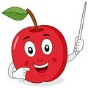 			September 14, 2017Dates to Remember9/15 – Book order dueIf you still have the yellow Highlights note at home please send it in, even if you don’t wish to receive it. You can mark no and we will still earn points and be able to purchase things for our classroom!Classroom NewsThis week we had the NED Show assembly. We learned to N – Never give up, E – Encourage others, and D – Do our best!Our 4th grade is doing a penny drive for the hurricane victims. If you have any extra pennies or other change at home please bring it in for the drive to help all victims who were affected by the hurricane.We have been practicing our classroom routines daily and are working on getting better at following them every day. This week we learned all about the letter Bb, the sound it makes, and whether the sound is at the beginning or the end of the word. In math, we have been looking at all the different shapes and identifying if they have straight or curved lines, how many sides they have, and how many angles (corners).Idea of the Week	We have been having a very hard time keeping our hands/feet to ourselves. Please talk with your child about staying in their own personal space and not touching others and why this is important. Thank you!	We had a good first full week of school and I’m looking forward to next week and all the new things we will be learning together. 																 										Ms. Laursen